.SIDE TOE STRUT, ROCK BACK 2XSTEP OUT, HOLD, STEP OUT, HOLD, TWIST ¼ TURN RIGHTSTEP FORWARD, HOLD,PIVOT 1/2 , HOLD, STEP, HOLD, WALK WALK*OPTION 7-8 : Instead of walk walk, you can make a full turn left¼ TURN LEFT, STEP, TOUCH(SNAP), STEP TOUCH, STEP, TOUCH(SNAP), STEP TOUCH,SIDE, BEHIND, ¼ TURN, HOLD, PIVOT ½, ¼ TURN, HOLDROCK BEHIND & SIDE, STEP, TWIST HEELSHave fun!www.ivonneenco.euIvonne.verhagen@planet.nlPhone 0031 (0) 61514 3696Get Your Kicks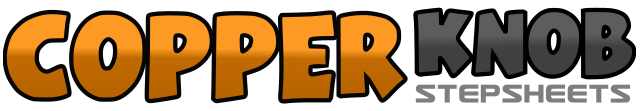 .......Count:48Wall:2Level:Novice / Beginner.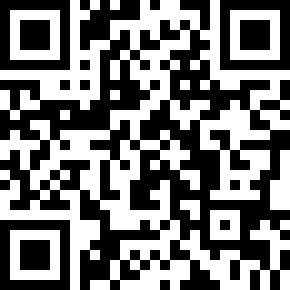 Choreographer:Ivonne Verhagen (NL) - August 2010Ivonne Verhagen (NL) - August 2010Ivonne Verhagen (NL) - August 2010Ivonne Verhagen (NL) - August 2010Ivonne Verhagen (NL) - August 2010.Music:Route 66 - MatchboxRoute 66 - MatchboxRoute 66 - MatchboxRoute 66 - MatchboxRoute 66 - Matchbox........1-2Touch Right toe right to the side, clap heel down3-4Rock Left behind Right, weight back on Right5-6Touch Leftt toe left to the side, clap heel down7-8Rock Right behind Left, weight back on Left1-2Right step out, hold3-4Left step out, hold5-6Twist both heels right, twist centre while you make 1/8 turn right7-8Twist both heels right, twist centre while you make 1/8 turn right (weight ends on left)1-2Step Right forward, hold3-4Step left forward, make ½ turn right (step Right forward)5-6Step Left forward, hold7-8Step Right forward, step Left forward *1-2¼ turn left & step Right to the side, touch Left to right (snap fingers)3-4Step Left to the side, touch Right to Left5-6Step Right to the side, touch Left to right (snap fingers)7-8Step Left to the side, touch Right to Left1-2Step Right to the side, cross Left behind Right3-4¼ turn right, hold5-6Step Left forward, ½ turn right & step Right forward&7-8¼ turn right& step Left to the side, hold1-2Rock Right behind left, weight back on Left3-4Step Right to the side, step on Left5-6Twist both heels right, twist centre7-8Twist both heels right, twist centre (end weight on Left)